г. Петропавловск – Камчатский 		                                   «06» марта 2017 годаВ соответствии с подпунктом 6 пункта 3.3 статьи 32 Федерального закона от 12 января 1996 г. № 7-ФЗ «О некоммерческих организациях», подпунктом 7 пункта 13 статьи 2 Федерального закона от 3 ноября 2006 г. № 174-ФЗ «Об автономных учреждениях», приказом Министерства финансов Российской Федерации от 28 июля 2010 г. № 81н «О требованиях к плану финансово-хозяйственной деятельности государственного (муниципального) учреждения» с изменениями от 29.08.2016 г. № 142н и постановлением Правительства Камчатского края от 28.04.2011 № 169-П «О порядке осуществления исполнительными органами государственной власти Камчатского края функций и полномочий учредителей краевых государственных учреждений»ПРИКАЗЫВАЮ:1. Утвердить прилагаемый Порядок составления и утверждения плана финансово-хозяйственной деятельности краевых автономных учреждений, находящихся в ведении Министерства строительства Камчатского края.2. Признать утратившим силу с 01.01.2017 приказ Министерства строительства Камчатского края от 10.01.2012 № 2 «Об утверждении Порядка составления и утверждения плана финансово-хозяйственной деятельности государственных учреждений, находящихся в ведении Министерства строительства Камчатского края».	3. Настоящий приказ вступает в силу через 10 дней после дня его официального опубликования и распространяется на правоотношения, возникшие с 1 января 2017 года. 	4. Контроль за исполнением настоящего приказа возложить на начальника отдела бухгалтерского учета, финансирования и государственных закупок Министерства строительства Камчатского края Жаркову Светлану Анатольевну. Министр                                                                                                          Т.Б. МитинаПорядоксоставления и утверждения плана финансово-хозяйственной деятельности краевых автономных учреждений, находящихся в ведении Министерства строительства Камчатского края1. Общие положения1.1. Настоящий Порядок устанавливает порядок составления и утверждения плана финансово-хозяйственной деятельности (далее - План) краевых автономных учреждений, в отношении которых Министерство строительства Камчатского края осуществляет функции и полномочия учредителя (далее – Учреждение).1.2. План составляется на финансовый год в случае, если закон (решение) о бюджете утверждается на один финансовый год, либо на финансовый год и плановый период, если закон (решение) о бюджете утверждается на очередной финансовый год и плановый период.2. Порядок составления Плана2.1. План составляется Учреждением по кассовому методу в рублях с точностью до двух знаков после запятой по форме согласно приложению № 1 к настоящему Порядку, содержащей следующие части:1) заголовочную;2) содержательную;3) оформляющую.2.2. В заголовочной части Плана указываются:1) гриф утверждения документа, содержащий наименование должности, подпись (и ее расшифровку) лица, уполномоченного утверждать План, и дату утверждения;2) наименование документа;3) наименование Учреждения;4) дата составления документа;5) наименование органа, осуществляющего функции и полномочия учредителя;6) дополнительные реквизиты, идентифицирующие Учреждение (адрес фактического местонахождения, идентификационный номер налогоплательщика (ИНН), значение кода причины постановки на учет (КПП) Учреждения, код по реестру участников бюджетного процесса, а также юридических лиц, не являющихся участниками бюджетного процесса);7) финансовый год (финансовый год и плановый период,) на который представлены содержащиеся в документе сведения;8) наименование единиц измерения показателей, включаемых в План, и их коды по Общероссийскому классификатору единиц измерения (ОКЕИ).2.3. Содержательная часть Плана состоит из текстовой (описательной) части и табличной части.2.4. В текстовой (описательной) части Плана указываются:1) цели деятельности Учреждения в соответствии с федеральными законами, иными нормативными правовыми актами и уставом Учреждения;2) виды деятельности Учреждения, относящиеся к его основным видам деятельности в соответствии с уставом Учреждения;3) перечень услуг (работ), относящихся в соответствии с уставом Учреждения к основным видам деятельности Учреждения, предоставление которых осуществляется для физических и юридических лиц, в том числе за плату;4) общая балансовая стоимость недвижимого государственного имущества на дату составления Плана (в разрезе стоимости имущества, закрепленного собственником имущества за Учреждением на праве оперативного управления; приобретенного Учреждением за счет выделенных собственником имущества Учреждения средств; приобретенного Учреждением за счет доходов, полученных от иной приносящей доход деятельности);5) общая балансовая стоимость движимого государственного имущества на дату составления Плана, в том числе балансовая стоимость особо ценного движимого имущества;6) иная информация, необходимая для составления Плана.2.5. В табличную часть Плана включаются следующие таблицы:Таблица 1. «Показатели финансового состояния Учреждения» (далее - Таблица 1), включающая показатели о нефинансовых и финансовых активах, обязательствах, принятых на последнюю отчетную дату, предшествующую дате составления Плана;Таблица 2. «Показатели по поступлениям и выплатам Учреждения» (далее - Таблица 2);Таблица 2.1. «Показатели выплат по расходам на закупку товаров, работ, услуг Учреждения» (далее - Таблица 2.1.);Таблица 3 «Сведения о средствах, поступающих во временное распоряжение Учреждения» (далее - Таблица 3);Таблица 4 «Справочная информация» (далее - Таблица 4).В соответствии с указанием Министерства строительства Камчатского края (далее – Министерства) в табличной части Плана может отражаться иная информация с соблюдением структуры (в том числе строк и граф) табличной части Плана и дополнением (при необходимости) иными строками и графами.2.5.1. В Таблице 2:1) по строкам 500, 600 в графах 4-10 указываются планируемые суммы остатков средств на начало и на конец планируемого года, если указанные показатели по решению Министерства планируются на этапе формирования проекта Плана, либо указываются фактические остатки средств при внесении изменений в утвержденный План после завершения отчетного финансового года;2) в графе 3 по строкам 110 - 180, 300 - 420 указываются коды классификации операций сектора государственного управления, по строкам 210 - 280 указываются коды видов расходов бюджетов;3) по строке 120 в графе 10 указываются плановые показатели по доходам от грантов, предоставление которых из соответствующего бюджета бюджетной системы Российской Федерации осуществляется по кодам 613 «Гранты в форме субсидии бюджетным учреждениям» или 623 «Гранты в форме субсидии автономным учреждениям» видов расходов бюджетов, а также грантов, предоставляемых физическими и юридическими лицами, в том числе, международными организациями и правительствами иностранных государств;4) по строкам 210 - 250 в графах 5-10 указываются плановые показатели только в случае принятия Министерства решения о планировании выплат по соответствующим расходам раздельно по источникам их финансового обеспечения.При этом плановые показатели по расходам по строке 260 графы 4 на соответствующий финансовый год должны быть равны показателям граф 4 - 6 по строке 0001 Таблицы 2.1.2.5.2. В Таблице 2.1. в графах 7-12 указываются:а) по строке 1001 - суммы оплаты в соответствующем финансовом году по контрактам (договорам), заключенным до начала очередного финансового года, при этом в графах 7-9 указываются суммы оплаты по контрактам, заключенным в соответствии с Федеральным законом от 5 апреля 2013 г. № 44-ФЗ «О контрактной системе в сфере закупок товаров, работ, услуг для обеспечения государственных и муниципальных нужд» (далее - Федеральный закон № 44-ФЗ), а в графах 10 - 12 - по договорам, заключенным в соответствии с Федеральным законом от 18 июля 2011 г. № 223-ФЗ «О закупках товаров, работ, услуг отдельными видами юридических лиц» (далее - Федеральный закон № 223-ФЗ);б) по строке 2001 - в разрезе года начала закупки указываются суммы планируемых в соответствующем финансовом году выплат по контрактам (договорам), для заключения которых планируется начать закупку, при этом в графах 7-9 указываются суммы планируемых выплат по контрактам, для заключения которых в соответствующем году согласно Федеральному закону № 44-ФЗ планируется разместить извещение об осуществлении закупки товаров, работ, услуг для обеспечения государственных или муниципальных нужд либо направить приглашение принять участие в определении поставщика (подрядчика, исполнителя) или проект контракта, а в графах 10-12 указываются суммы планируемых выплат по договорам, для заключения которых в соответствии с Федеральным законом № 223-ФЗ осуществляется закупка (планируется начать закупку) в порядке, установленном положением о закупках Учреждения.При этом необходимо обеспечить соотношение следующих показателей:1) показатели граф 4 - 12 по строке 0001 должны быть равны сумме показателей соответствующих граф по строкам 1001 и 2001;2) показатели графы 4 по строкам 0001, 1001 и 2001 должны быть равны сумме показателей граф 7 и 10 по соответствующим строкам;3) показатели графы 5 по строкам 0001, 1001 и 2001 должны быть равны сумме показателей граф 8 и 11 по соответствующим строкам;4) показатели графы 6 по строкам 0001, 1001 и 2001 должны быть равны сумме показателей граф 9 и 12 по соответствующим строкам;5) показатели по строке 0001 граф 7 - 9 по каждому году формирования показателей выплат по расходам на закупку товаров, работ, услуга) не могут быть меньше показателей по строке 260 в графе 7 Таблицы 2 на соответствующий год;7) показатели строки 0001 граф 10-12 должны быть равны нулю, если все закупки товаров, работ и услуг осуществляются в соответствии с Федеральным законом № 44-ФЗ.2.5.3. В Таблице 3 по строкам 010, 020 в графе 4 указываются планируемые суммы остатков средств во временном распоряжении на начало и на конец планируемого года, если указанные показатели по решению Министерства отражаются на этапе формирования проекта Плана либо указываются фактические остатки указанных средств при внесении изменений в План после завершения отчетного финансового года.2.6. В целях формирования показателей Плана по поступлениям и выплатам, включенных в табличную часть Плана, Учреждение составляет на этапе формирования проекта бюджета на финансовый год План, исходя из представленной Министерством информации о планируемых объемах расходных обязательств:а) субсидий на финансовое обеспечение выполнения государственного задания;б) субсидий, предоставляемых в соответствии с абзацем вторым пункта 1 статьи 78.1. Бюджетного кодекса Российской Федерации;в) субсидий на осуществление капитальных вложений в объекты капитального строительства государственной собственности или приобретение объектов недвижимого имущества в государственную собственность;г) грантов в форме субсидий, в том числе предоставляемых по результатам конкурсов;2.7. Плановые показатели по поступлениям формируются Учреждением согласно настоящему Порядку с указанием, в том числе:1) субсидий на финансовое обеспечение выполнения государственного задания;2) субсидий, предоставляемых в соответствии с абзацем вторым пункта 1 статьи 78.1. Бюджетного кодекса Российской Федерации;3) субсидий на осуществление капитальных вложений в объекты капитального строительства государственной собственности или приобретение объектов недвижимого имущества в государственную собственность;4) грантов в форме субсидий, в том числе предоставляемых по результатам конкурсов;5) поступлений от оказания Учреждением услуг (выполнения работ), относящихся в соответствии с уставом Учреждения к его основным видам деятельности, предоставление которых для физических и юридических лиц осуществляется на платной основе, а также поступлений от иной приносящей доход деятельности;В Таблице 4 Плана, справочно указываются сведения о средствах во временном распоряжении учреждения при принятии органом, осуществляющим функции и полномочия учредителя учреждения, соответствующего решения.2.8. Суммы, указанные в абзацах втором, третьем, четвертом, пятом и восьмом пункта 2.7. настоящего Порядка, формируются Учреждением на этапе формирования проекта краевого бюджета на финансовый год.Суммы, указанные в абзаце шестом пункта 2.7. настоящего Порядка, Учреждение рассчитывает исходя из планируемого объема оказания услуг (выполнения работ) и планируемой стоимости их реализации.Плановые показатели по поступлениям и соответствующим им плановым выплатам указываются в разрезе услуг (работ).2.9. Плановые показатели по выплатам формируются Учреждением в соответствии с настоящим Порядком в разрезе соответствующих показателей, содержащихся в Таблице 2.К представляемому на утверждение проекту Плана прилагаются расчеты (обоснования) плановых показателей по выплатам, использованные при формировании Плана, являющиеся справочной информацией к Плану, формируемые по форме согласно приложению № 3 к настоящему Порядку.Учреждение вправе применять дополнительные расчеты (обоснования) показателей, отраженных в таблицах приложения № 3 к настоящему Порядку, в соответствии с разработанными им дополнительными таблицами.В случае, если в соответствии со структурой затрат отдельные виды выплат Учреждением не осуществляются, то соответствующие расчеты (обоснования) к показателям Плана не формируются.Расчеты (обоснования) плановых показателей по выплатам формируются с учетом норм трудовых, материальных, технических ресурсов, используемых для оказания учреждением (подразделением) услуг (выполнения работ).Расчеты (обоснования) плановых показателей по выплатам за счет субсидий, предоставляемых в соответствии с бюджетным законодательством Российской Федерации, осуществляются с учетом затрат, применяемых при обосновании бюджетных ассигнований главными распорядителями бюджетных средств в целях формирования проекта закона (решения) о бюджете на очередной финансовый год и плановый период, а также с учетом требований, установленных нормативными правовыми актами, в том числе ГОСТами, СНиПами, СанПиНами, стандартами, порядками и регламентами (паспортами) оказания государственной (муниципальной) услуги.Расчеты (обоснования) плановых показателей по выплатам формируются раздельно по источникам их финансового обеспечения в случае принятия органом, осуществляющим функции и полномочия учредителя, решения о планировании выплат по соответствующим расходам (по строкам 210 - 250 в графах 5-10) раздельно по источникам их финансового обеспечения.В расчет (обоснование) плановых показателей выплат персоналу (строка 210 Таблицы 2) включаются расходы на оплату труда, компенсационные выплаты, включая пособия, выплачиваемые из фонда оплаты труда, а также страховые взносы на обязательное пенсионное страхование, на обязательное социальное страхование на случай временной нетрудоспособности и в связи с материнством, на обязательное социальное страхование от несчастных случаев на производстве и профессиональных заболеваний, на обязательное медицинское страхование. При расчете плановых показателей по оплате труда учитывается расчетная численность работников, включая основной персонал, вспомогательный персонал, административно-управленческий персонал, обслуживающий персонал, расчетные должностные оклады, ежемесячные надбавки к должностному окладу, районные коэффициенты, стимулирующие выплаты, компенсационные выплаты, в том числе за работу с вредными и (или) опасными условиями труда, при выполнении работ в других условиях, отклоняющихся от нормальных, а также иные выплаты, предусмотренные законодательством Российской Федерации, локальными нормативными актами Учреждения в соответствии с утвержденным штатным расписанием, а также индексация указанных выплат.При расчете плановых показателей выплат компенсационного характера персоналу Учреждений, не включаемых в фонд оплаты труда, учитываются выплаты по возмещению работникам (сотрудникам) расходов, связанных со служебными командировками, возмещению расходов на прохождение медицинского осмотра, компенсации расходов на оплату стоимости проезда и провоза багажа к месту использования отпуска и обратно для лиц, работающих в районах Крайнего Севера и приравненных к ним местностях, и членов их семей, иные компенсационные выплаты работникам, предусмотренные законодательством Российской Федерации, локальными нормативными актами Учреждения.При расчете плановых показателей страховых взносов в Пенсионный фонд Российской Федерации на обязательное пенсионное страхование, в Фонд социального страхования Российской Федерации на обязательное социальное страхование на случай временной нетрудоспособности и в связи с материнством, в Федеральный фонд обязательного медицинского страхования на обязательное медицинское страхование, а также страховых взносов на обязательное социальное страхование от несчастных случаев на производстве и профессиональных заболеваний учитываются тарифы страховых взносов, установленные законодательством Российской Федерации.Расчет (обоснование) плановых показателей социальных и иных выплат населению (строка 220 Таблицы 2), не связанных с выплатами работникам, возникающими в рамках трудовых отношений (расходов по социальному обеспечению населения вне рамок систем государственного пенсионного, социального, медицинского страхования), в том числе на оплату медицинского обслуживания, оплату путевок на санаторно-курортное лечение и в детские оздоровительные лагеря, а также выплат бывшим работникам учреждений, в том числе к памятным датам, профессиональным праздникам, осуществляется с учетом количества планируемых выплат в год и их размера.Расчет (обоснование) расходов по уплате налогов, сборов и иных платежей (строка 230 Таблицы 2) осуществляется с учетом объекта налогообложения, особенностей определения налоговой базы, налоговых льгот, оснований и порядка их применения, а также налоговой ставки, порядка и сроков уплаты по каждому налогу в соответствии с законодательством Российской Федерации о налогах и сборах.Расчет (обоснование) плановых показателей безвозмездных перечислений организациям (строка 240 Таблицы 2) осуществляется с учетом количества планируемых безвозмездных перечислений организациям в год и их размера.Расчет (обоснование) прочих расходов (кроме расходов на закупку товаров, работ, услуг) (строка 250 Таблицы 2) осуществляется по видам выплат с учетом количества планируемых выплат в год и их размера.В расчет расходов на закупку товаров, работ, услуг (строка 260 Таблицы 2) включаются расходы на оплату услуг связи, транспортных услуг, коммунальных услуг, на оплату аренды имущества, содержание имущества, прочих работ и услуг (к примеру, услуг по страхованию, в том числе обязательному страхованию гражданской ответственности владельцев транспортных средств, медицинских осмотров, информационных услуг, консультационных услуг, экспертных услуг, типографских работ, научно-исследовательских работ), определяемых с учетом требований к закупаемым заказчиками отдельным видам товаров, работ, услуг в соответствии с законодательством Российской Федерации о контрактной системе в сфере закупок товаров, работ, для обеспечения государственных и муниципальных нужд.Расчет плановых показателей на оплату услуг связи должен учитывать количество абонентских номеров, подключенных к сети связи, цены услуг связи, ежемесячную абонентскую плату в расчете на один абонентский номер, количество месяцев предоставления услуги; размер повременной оплаты междугородних, международных и местных телефонных соединений, а также стоимость услуг при повременной оплате услуг телефонной связи; количество пересылаемой корреспонденции, в том числе с использованием фельдъегерской и специальной связи, стоимость пересылки почтовой корреспонденции за единицу услуги, стоимость аренды интернет-канала, повременной оплаты за интернет-услуги или оплата интернет-трафика.Расчет (обоснование) плановых показателей по оплате транспортных услуг осуществляется с учетом видов услуг по перевозке (транспортировке) грузов, пассажирских перевозок (количества заключенных договоров) и стоимости указанных услуг.Расчет (обоснование) плановых показателей по оплате коммунальных услуг включает в себя расчеты на электроснабжение, теплоснабжение, горячее водоснабжение, холодное водоснабжение и водоотведение с учетом количества заключенных договоров о предоставлении коммунальных услуг, объектов, тарифов на оказание коммунальных услуг.Расчеты (обоснования) расходов на оплату аренды имущества, в том числе объектов недвижимого имущества, определяются с учетом арендуемой площади (количества арендуемого оборудования, иного имущества), количества месяцев (суток, часов) аренды, цены аренды в месяц (сутки, час), а также стоимости возмещаемых услуг (по содержанию имущества, его охране, потребляемых коммунальных услуг).Расчеты (обоснования) расходов на содержание имущества осуществляются с учетом планов ремонтных работ и их сметной стоимости, определенной с учетом необходимого объема ремонтных работ, графика регламентно-профилактических работ по ремонту оборудования, требований к санитарно-гигиеническому обслуживанию, охране труда (включая уборку помещений и территории, вывоз твердых бытовых отходов, мойку, химическую чистку, дезинфекцию, дезинсекцию), а также правил его эксплуатации для оказания государственной (муниципальной) услуги.Расчеты (обоснования) расходов на оплату работ и услуг, не относящихся к расходам на оплату услуг связи, транспортных расходов, коммунальных услуг, расходов на аренду имущества, а также работ и услуг по его содержанию, включают в себя расчеты необходимых выплат на страхование, в том числе на обязательное страхование гражданской ответственности владельцев транспортных средств, типографские услуги, информационные услуги с учетом количества печатных изданий, количества подаваемых объявлений, количества приобретаемых бланков строгой отчетности, приобретаемых периодических изданий.Страховая премия (страховые взносы) определяется в соответствии с количеством застрахованных работников, застрахованного имущества, с учетом базовых ставок страховых тарифов и поправочных коэффициентов к ним, определяемыми с учетом технических характеристик застрахованного имущества, характера страхового риска и условий договора страхования, в том числе наличия франшизы и ее размера в соответствии с условиями договора страхования.Расходы на повышение квалификации (профессиональную переподготовку) определяются с учетом требований законодательства Российской Федерации, количества работников, направляемых на повышение квалификации и цены обучения одного работника по каждому виду дополнительного профессионального образования.Расчеты (обоснования) расходов на приобретение основных средств (к примеру, оборудования, транспортных средств, мебели, инвентаря, бытовых приборов) осуществляются с учетом среднего срока эксплуатации амортизируемого имущества. При расчетах (обоснованиях) применяются нормы обеспеченности таким имуществом, выраженные в натуральных показателях, установленные правовыми актами, а также стоимость приобретения необходимого имущества, определенная методом сопоставимых рыночных цен (анализа рынка), заключающемся в анализе информации о рыночных ценах идентичных (однородных) товаров, работ, услуг, в том числе информации о ценах организаций-изготовителей, об уровне цен, имеющихся у органов государственной статистики, а также в средствах массовой информации и специальной литературе, включая официальные сайты в информационно-телекоммуникационной сети «Интернет» производителей и поставщиков.Расчеты (обоснования) расходов на приобретение материальных запасов осуществляются с учетом потребности в продуктах питания, лекарственных средствах, горюче-смазочных и строительных материалах, мягком инвентаре и специальной одежде и обуви, запасных частях к оборудованию и транспортным средствам, хозяйственных товарах и канцелярских принадлежностях в соответствии с нормами обеспеченности таким имуществом, выраженными в натуральных показателях.2.10. Общая сумма расходов учреждения на закупки товаров, работ, услуг, отраженная в Плане, подлежит детализации в плане закупок товаров, работ, услуг для обеспечения государственных или муниципальных нужд, формируемом в соответствии с законодательством Российской Федерации о контрактной системе в сфере закупок товаров, работ, услуг для обеспечения государственных и муниципальных нужд (далее - План закупок), также в Плане закупок, формируемом в соответствии с Федеральным законом № 223-ФЗ согласно положениям части 2 статьи 15 Федерального закона № 44-ФЗ.2.11. При принятии Министерством решения о раздельном формировании плановых показателей по выплатам, связанным с выполнением Учреждением государственного задания, объемы указанных выплат в пределах общего объема субсидии на выполнение государственного задания могут рассчитываться с превышением нормативных затрат, определенных в порядке, установленном Правительством Российской Федерации, в соответствии с пунктом 4 статьи 69.2. Бюджетного кодекса Российской Федерации.2.12. При предоставлении Учреждению субсидии в соответствии с абзацем вторым пункта 1 статьи 78.1 Бюджетного кодекса Российской Федерации, субсидии на осуществление капитальных вложений в объекты капитального строительства государственной собственности или приобретение объектов недвижимого имущества в государственную собственность в соответствии со статьей 78.2 Бюджетного кодекса Российской Федерации (далее - целевая субсидия) Учреждение составляет и представляет в министерство сведения об операциях с целевыми субсидиями, предоставленными государственному учреждению (ф. 0501016) (далее - Сведения), по рекомендуемому образцу (приложение № 2 к настоящему Порядку).При составлении Сведений Учреждением в них указываются:1) в графе 1 - наименование целевой субсидии с указанием цели, на осуществление которой предоставляется целевая субсидия;2) в графе 2 - аналитический код, присвоенный для учета операций с целевой субсидией (далее - Код субсидии);3) в графе 3 - код (составная часть кода) по бюджетной классификации Российской Федерации, исходя из экономического содержания планируемых поступлений и выплат;4) в графе 4 - код объекта капитального строительства (объекта недвижимости, мероприятия (укрупненного инвестиционного проекта), на строительство (реконструкцию, в том числе с элементами реставрации, техническое перевооружение) или приобретение которого предоставляется целевая субсидия;5) в графах 5, 7 - код субсидии, присвоенный в прошлых финансовых периодах в случае, если коды субсидии, присвоенные для учета операций с целевой субсидией в прошлые годы и в новом финансовом году, различаются;6) в графе 6 - суммы неиспользованных на начало текущего финансового года остатков целевых субсидий, по которым в установленном порядке подтверждена потребность в направлении их на те же цели;7) в графе 8 - суммы возвращенной Учреждению задолженности по выплатам, произведенным из средств субсидии в прошлых финансовых периодах, по которым в установленном порядке подтверждена потребность в направлении их на те же цели;8) в графах 9, 10 - суммы планируемых в текущем финансовом году поступлений целевых субсидий и выплат, источником финансового обеспечения которых являются целевые субсидии соответственно.В случае если Учреждению предоставляются несколько целевых субсидий, показатели выплат в Сведениях отражаются без формирования промежуточных итогов по каждой целевой субсидии.Формирование объемов планируемых выплат в Сведениях осуществляется в соответствии с нормативным правовым актом, устанавливающим порядок предоставления целевой субсидии из соответствующего бюджета.2.13. Объемы планируемых выплат, источником финансового обеспечения которых являются поступления от оказания Учреждением услуг (выполнения работ), относящихся в соответствии с уставом Учреждения к его основным видам деятельности, предоставление которых для физических и юридических лиц осуществляется на платной основе, формируются Учреждением в порядке, установленном законодательством Российской Федерации.2.14. Оформляющая часть Плана должна содержать подписи должностных лиц, ответственных за содержащиеся в Плане данные, - руководителя Учреждения (уполномоченного им лица), руководителя финансово-экономической службы Учреждения или иного уполномоченного руководителем лица, главного бухгалтера Учреждения и ответственного исполнителя документа с учетом положений главы 3 «Порядок утверждения Плана и Сведений» настоящего Порядка.3 Порядок утверждения Плана и Сведений3.1. После утверждения в установленном порядке краевого закона о бюджете План и Сведения при необходимости уточняются Учреждением и направляются на утверждение с учетом положений настоящей главы.3.2. План автономного учреждения (План с учетом изменений) утверждается руководителем автономного учреждения на основании заключения наблюдательного совета автономного учреждения.Копия утвержденного Плана (Плана с учетом изменений) направляется в Министерство в При наличии замечаний План и Сведения возвращаются в учреждение для последующей доработки.3.3. Сведения, указанные в пункте 2.12. настоящего Порядка, сформированные Учреждением, утверждаются Министерством.3.4. В целях внесения изменений в План и (или) Сведения в соответствии с настоящим Порядком составляются новые План и (или) Сведения, показатели которых не должны вступать в противоречие в части кассовых операций по выплатам, проведенным до внесения изменений в План и (или) Сведения, в том числе с показателями Планов закупок, указанных в пункте 2.10. настоящего Порядка.Решение о внесении изменений в План принимается руководителем Учреждения.3.5. Внесение изменений в План и (или) Сведения, не связанных с принятием закона о краевом бюджете на очередной финансовый год, осуществляется только при наличии соответствующих обоснований и расчетов на величину измененных показателей.3.6. Утвержденный План (План с учетом изменений) не позднее 20 января текущего года размещается в информационно-телекоммуникационной сети «Интернет» на официальном сайте www.bus.gov.ru в порядке, установленном приказом Министерства финансов Российской Федерации от 21 июля 2011 № 86н «Об утверждении порядка предоставления информации государственным (муниципальным) учреждением, ее размещения на официальном сайте в сети Интернет и ведения указанного сайта». Приложение № 1
к Порядку составления и утверждения плана
финансово-хозяйственной деятельности учреждений, находящихся в ведении Министерства строительства Камчатского края                                               УТВЕРЖДАЮ                    (наименование должности лица, утверждающего документ)                    _____________________________________________________                            (подпись)       (расшифровка подписи)                    «__» ___________ 20__ г.План финансово-хозяйственной деятельностина 20__ год и плановый период 20__ г.Наименование органа, осуществляющегофункции и полномочия учредителяАдрес фактического местонахождениягосударственного учреждения (подразделения)Сведения о деятельности государственного учреждения1. Цели деятельности Учреждения в соответствии с федеральными законами, иными нормативными правовыми актами и уставом Учреждения.2. Виды деятельности Учреждения, относящиеся к его основным видам деятельности в соответствии с уставом Учреждения.3. Перечень услуг (работ), относящихся в соответствии с уставом  к основным видам деятельности Учреждения, предоставление которых для физических и юридических лиц, в том числе за плату.4. Общая балансовая стоимость недвижимого государственного имущества на дату составления Плана (в разрезе стоимости имущества, закрепленного собственником имущества за Учреждением на праве оперативного управления; приобретенного Учреждением за счет выделенных собственником имущества учреждения средств; приобретенного Учреждением за счет доходов, полученных от иной приносящей доход деятельности).5. Общая балансовая стоимость движимого государственного имущества на дату составления Плана, в том числе балансовая стоимость особо ценного движимого имущества.Таблица 11. Показатели финансового состояния Учреждения 
на ________________ 20__ г.Таблица 2Показатели по поступлениям и выплатам учреждения (подразделения) на 
___________________________________________________________ 20 _ г.Таблица 2.1Показатели выплат по расходам на закупку товаров, работ, услуг Учреждения на _________________ 20__ г.Таблица 3Сведения о средствах, поступающих во временное распоряжение Учреждения на ______________ 20__ г.(очередной финансовый год)Таблица 4Справочная информацияРуководитель государственного учреждения (уполномоченное лицо)               _______________ _______________________________                                                                      (подпись)         (расшифровка подписи)Главный бухгалтер государственного учреждения(_______________ _______________________________             (подпись)         (расшифровка подписи)Исполнитель                                         _______________ _______________________________                                                                           (подпись)         (расшифровка подписи)Тел. ____________________«__» ____________ 20__ г.Приложение № 2
к Порядку составления и утверждения плана
финансово-хозяйственной деятельности учреждений,
находящихся в ведении Министерства строительства Камчатского края                                                                      УТВЕРЖДАЮ                                              _____________________________________________________                                                наименование должности лица, утверждающего документ,                                              _____________________________________________________                                                  наименование органа, осуществляющего функции и                                                        полномочия учредителя (учреждения)                                              ___________________  ________________________________                                                                                                       (подпись)             (расшифровка подписи)                                              «__» ___________ 20__ г.СВЕДЕНИЯ ОБ ОПЕРАЦИЯХ С ЦЕЛЕВЫМИ СУБСИДИЯМИ, ПРЕДОСТАВЛЕННЫМИ ГОСУДАРСТВЕННОМУ УЧРЕЖДЕНИЮ
на 20__ г.Руководитель                                 _______________________________                                                               (подпись) (расшифровка подписи)Ответственный исполнитель ___________ _________ _____________________ _________                                                         (должность) (подпись) (расшифровка подписи) (телефон)«___» __________ 20__ г.___________________________________________________________________________________________________ОТМЕТКА ОРГАНА, ОСУЩЕСТВЛЯЮЩЕГО ВЕДЕНИЕ ЛИЦЕВОГО СЧЕТА, О ПРИНЯТИИ НАСТОЯЩИХ СВЕДЕНИЙОтветственный исполнитель ___________ _________ _____________________ _________                          (должность) (подпись) (расшифровка подписи) (телефон)"___" __________ 20__ г.Приложение № 3
к Порядку составления и утверждения плана
финансово-хозяйственной деятельности
федеральных бюджетных и автономных учреждений,
находящихся в ведении МЧС РоссииРасчеты (обоснования) к плану финансово-хозяйственной деятельности государственного учреждения1. Расчеты (обоснования) выплат персоналу (строка 210)Код видов расходов ______________________________________________________________________Источник финансового обеспечения ________________________________________________________1.1. Расчеты (обоснования) расходов на оплату труда1.2. Расчеты (обоснования) выплат персоналу при направлении в служебные командировки1.3. Расчеты (обоснования) выплат персоналу по уходу за ребенком1.4. Расчеты (обоснования) страховых взносов на обязательное страхование в Пенсионный фонд Российской Федерации, в Фонд социального страхования Российской Федерации, в Федеральный фонд обязательного медицинского страхования_____________________________* Указываются страховые тарифы, дифференцированные по классам профессионального риска, установленные Федеральным законом от 22 декабря 2005 г. № 179-ФЗ «О страховых тарифах на обязательное социальное страхование от несчастных случаев на производстве и профессиональных заболеваний на 2006 год» (Собрание законодательства Российской Федерации, 2005, № 52, ст. 5592; 2015, № 51, ст. 7233).2. Расчеты (обоснования) расходов на социальные и иные выплаты населению Код видов расходов ________________________________________________________________Источник финансового обеспечения          _________________________________________3. Расчет (обоснование) расходов на уплату налогов, сборов и иных платежейКод видов расходов ______________________________________________________________________Источник финансового обеспечения ________________________________________________________4. Расчет (обоснование) расходов на безвозмездные перечисления организациямКод видов расходов ______________________________________________________________________Источник финансового обеспечения ________________________________________________________5. Расчет (обоснование) прочих расходов (кроме расходов на закупку товаров, работ, услуг)Код видов расходов ______________________________________________________________________Источник финансового обеспечения ________________________________________________________6. Расчет (обоснование) расходов на закупку товаров, работ, услугКод видов расходов ______________________________________________________________________Источник финансового обеспечения ________________________________________________________6.1. Расчет (обоснование) расходов на оплату услуг связи6.2. Расчет (обоснование) расходов на оплату транспортных услуг6.3. Расчет (обоснование) расходов на оплату коммунальных услуг6.4. Расчет (обоснование) расходов на оплату аренды имущества6.5. Расчет (обоснование) расходов на оплату работ, услуг по содержанию имущества6.6. Расчет (обоснование) расходов на оплату прочих работ, услуг6.7. Расчет (обоснование) расходов на приобретение основных средств, материальных запасов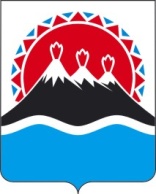 МИНИСТЕРСТВО СТРОИТЕЛЬСТВАКАМЧАТСКОГО КРАЯ(Минстрой Камчатского края)ПРИКАЗ № 32«Об утверждении Порядка составления и утверждения плана финансово - хозяйственной деятельности краевых автономных учреждений, находящихся в ведении Министерства строительства Камчатского края»Приложение 1 к приказу Министерства строительства Камчатского краяот «06» марта 2017 г. №32 КОДЫФорма по КФДДатаНаименование государственногопо ОКПОучреждения (подразделения)ИНН/КППЕдиница измерения: рублейN п/пНаименование показателяСумма, руб.123I. Нефинансовые активы, всего:из них:1.1. Общая балансовая стоимость недвижимого государственного имущества,в том числе:1.1.1. Стоимость имущества, закрепленного собственником имущества за государственным учреждением на праве оперативного управления1.1.2. Стоимость имущества, приобретенного государственным учреждением (Подразделением) за счет выделенных собственником имущества учреждения средств1.1.3. Стоимость имущества, приобретенного государственным учреждением (Подразделением) за счет доходов, полученных от платной и иной приносящей доход деятельности1.1.4. Остаточная стоимость недвижимого государственного имущества1.2. Общая балансовая стоимость движимого государственного имущества, всегов том числе:1.2.1. Общая балансовая стоимость особо ценного движимого имущества1.2.2. Остаточная стоимость особо ценного движимого имуществаII. Финансовые активы, всегоиз них:2.1. Денежные средства учреждения, всегов том числе:2.1.1. Денежные средства учреждения на счетах2.2. Денежные средства учреждения, размещенные на депозиты в кредитной организациив том числе:2.2.1.2.2.2.2.3. Иные финансовые инструментыв том числе:2.3.1.2.3.2.2.4. Дебиторская задолженность по доходам, полученным за счет средств краевого бюджета, всего:в том числе:2.4.1.2.4.2.2.5. Дебиторская задолженность по доходам от платной и иной приносящей доход деятельности, всего:в том числе:2.5.12.5.22.6. Дебиторская задолженность по выданным авансам, полученным за счет средств краевого бюджета, всего:в том числе:2.6.1. по выданным авансам на услуги связи2.6.2. по выданным авансам на транспортные услуги2.6.3. по выданным авансам на коммунальные услуги2.6.4. по выданным авансам на услуги по содержанию имущества2.6.5. по выданным авансам на прочие услуги2.6.6. по выданным авансам на приобретение основных средств2.6.7. по выданным авансам на приобретение нематериальных активов2.6.8. по выданным авансам на приобретение непроизведенных активов2.6.9. по выданным авансам на приобретение материальных запасов2.6.10. по выданным авансам на прочие расходы2.7. Дебиторская задолженность по выданным авансам за счет доходов, полученных от платной и иной приносящей доход деятельности, всего:в том числе:2.7.1. по выданным авансам на услуги связи2.7.2. по выданным авансам на транспортные услуги2.7.3. по выданным авансам на коммунальные услуги2.7.4. по выданным авансам на услуги по содержанию имущества2.7.5. по выданным авансам на прочие услуги2.7.6. по выданным авансам на приобретение основных средств2.7.7. по выданным авансам на приобретение нематериальных активов2.7.8. по выданным авансам на приобретение непроизведенных активов2.7.9. по выданным авансам на приобретение материальных запасов2.7.10. по выданным авансам на прочие расходыIII. Обязательства, всегоиз них:3.2. Кредиторская задолженность:в том числе:3.2.1. Просроченная кредиторская задолженность3.3. Кредиторская задолженность за счет средств краевого бюджета, всего:в том числе:3.3.1. по начислениям на выплаты по оплате труда3.3.2. по оплате услуг связи3.3.3. по оплате транспортных услуг3.3.4. по оплате коммунальных услуг3.3.5. по оплате услуг по содержанию имущества3.3.6. по оплате прочих услуг3.3.7. по приобретению основных средств3.3.8. по приобретению нематериальных активов3.3.9. по приобретению непроизведенных активов3.3.10. по приобретению материальных запасов3.3.11. по оплате прочих расходов3.3.12. по платежам в бюджет3.3.13. по прочим расчетам с кредиторами3.4. Кредиторская задолженность за счет доходов, полученных от платной и иной приносящей доход деятельности, всего:в том числе:3.4.1. по начислениям на выплаты по оплате труда3.4.2. по оплате услуг связи3.4.3. по оплате транспортных услуг3.4.4. по оплате коммунальных услуг3.4.5. по оплате услуг по содержанию имущества3.4.6. по оплате прочих услуг3.4.7. по приобретению основных средств3.4.8. по приобретению нематериальных активов3.4.9. по приобретению непроизведенных активов3.4.10. по приобретению материальных запасов3.4.11. по оплате прочих расходов3.4.12. по платежам в бюджет3.4.13. по прочим расчетам с кредиторамиНаименование показателяКод строкиКод побюджетной классификацииРоссийскойФедерацииОбъем финансовогоОбъем финансовогоОбъем финансовогообеспечения, руб (с точностью до двух знаков после запятой - 0,00)обеспечения, руб (с точностью до двух знаков после запятой - 0,00)обеспечения, руб (с точностью до двух знаков после запятой - 0,00)обеспечения, руб (с точностью до двух знаков после запятой - 0,00)обеспечения, руб (с точностью до двух знаков после запятой - 0,00)Наименование показателяКод строкиКод побюджетной классификацииРоссийскойФедерациивсегов том числе:в том числе:в том числе:в том числе:в том числе:в том числе:в том числе:Наименование показателяКод строкиКод побюджетной классификацииРоссийскойФедерациивсегосубсидии на финансовое обеспечение выполнения государственного (муниципального) задания из федерального бюджета, бюджета субъекта Российской Федерации (местного бюджета)субсидии на финансовое обеспечение выполнения государственного задания из бюджета Федерального фонда обязательного медицинского страхованиясубсидии,предоставляемыев соответствии сабзацем вторым пункта 1 статьи 78.1 БюджетногокодексаРоссийскойФедерациисубсидиинаосуществлениекапитальныхвложенийсредстваобязательногомедицинскогострахованияпоступления отоказания услуг(выполнения работ)на платной основеи от инойприносящей доходдеятельностипоступления отоказания услуг(выполнения работ)на платной основеи от инойприносящей доходдеятельностиНаименование показателяКод строкиКод побюджетной классификацииРоссийскойФедерациивсегосубсидии на финансовое обеспечение выполнения государственного (муниципального) задания из федерального бюджета, бюджета субъекта Российской Федерации (местного бюджета)субсидии на финансовое обеспечение выполнения государственного задания из бюджета Федерального фонда обязательного медицинского страхованиясубсидии,предоставляемыев соответствии сабзацем вторым пункта 1 статьи 78.1 БюджетногокодексаРоссийскойФедерациисубсидиинаосуществлениекапитальныхвложенийсредстваобязательногомедицинскогострахованиявсегоиз них гранты123455.1678910Поступления от доходов, всего:100Xв том числе: доходы от собственности110XXXXXдоходы от оказания услуг, работ120XXдоходы отштрафов,пеней, иных суммпринудительногоизъятия130XXXXXбезвозмездныепоступления отнаднациональныхорганизаций,правительствиностранныхгосударств,международныхфинансовыхорганизаций140XXXXXиные субсидии, предоставленные из бюджета150XXXXпрочие доходы160XXXXдоходы от операций с активами180XXXXXXВыплаты по расходам, всего:200Xв том числе на: выплаты персоналу всего:210из них:оплата труда и начисления на выплаты по оплате труда211социальные и иные выплаты населению, всего220из них:уплату налогов, сборов и иных платежей, всего230из них:безвозмездныеперечисленияорганизациям240прочие расходы (кроме расходов на закупку товаров, работ, услуг)250расходы на закупку товаров, работ, услуг, всего260XПоступление финансовых активов, всего:300Xиз них: увеличение остатков средств310прочие поступления320Выбытие финансовых активов, всего400Из них: уменьшение остатков средств410прочие выбытия420Остаток средств на начало года500XОстаток средств на конец года600XНаименование показателяКод строкиГод начала закупкиСумма выплат по расходам на закупку товаров, работ и услуг, руб. (с точностью до двух знаков после запятой - 0,00)Сумма выплат по расходам на закупку товаров, работ и услуг, руб. (с точностью до двух знаков после запятой - 0,00)Сумма выплат по расходам на закупку товаров, работ и услуг, руб. (с точностью до двух знаков после запятой - 0,00)Сумма выплат по расходам на закупку товаров, работ и услуг, руб. (с точностью до двух знаков после запятой - 0,00)Сумма выплат по расходам на закупку товаров, работ и услуг, руб. (с точностью до двух знаков после запятой - 0,00)Сумма выплат по расходам на закупку товаров, работ и услуг, руб. (с точностью до двух знаков после запятой - 0,00)Сумма выплат по расходам на закупку товаров, работ и услуг, руб. (с точностью до двух знаков после запятой - 0,00)Сумма выплат по расходам на закупку товаров, работ и услуг, руб. (с точностью до двух знаков после запятой - 0,00)Сумма выплат по расходам на закупку товаров, работ и услуг, руб. (с точностью до двух знаков после запятой - 0,00)Наименование показателяКод строкиГод начала закупкив том числе:в том числе:в том числе:в том числе:в том числе:в том числе:Наименование показателяКод строкиГод начала закупкивсего на закупкивсего на закупкивсего на закупкив соответствии с Федеральным законом от 5 апреля 2013 г. N 44-ФЗ "О контрактной системе в сфере закупок товаров, работ, услуг для обеспечения государственных и муниципальных нужд"в соответствии с Федеральным законом от 5 апреля 2013 г. N 44-ФЗ "О контрактной системе в сфере закупок товаров, работ, услуг для обеспечения государственных и муниципальных нужд"в соответствии с Федеральным законом от 5 апреля 2013 г. N 44-ФЗ "О контрактной системе в сфере закупок товаров, работ, услуг для обеспечения государственных и муниципальных нужд"в соответствии с Федеральным законом от 18 июля 2011 г. N 223-ФЗ "О закупках товаров, работ, услуг отдельными видами юридических лиц"в соответствии с Федеральным законом от 18 июля 2011 г. N 223-ФЗ "О закупках товаров, работ, услуг отдельными видами юридических лиц"в соответствии с Федеральным законом от 18 июля 2011 г. N 223-ФЗ "О закупках товаров, работ, услуг отдельными видами юридических лиц"Наименование показателяКод строкиГод начала закупкина 20__ г.на 20__ г.на 20__ г.на 20__ г.на 20__ г.на 20__ г.на 20__ г.на 20__ г.на 20__ г.Наименование показателяКод строкиГод начала закупкиочередной финансовый год1-ый год планового периода2-ой год планового периодаочередной финансовый год1-ый год планового периода2-ой год планового периодаочередной финансовый год1-ый год планового периода2-ой год планового периода123456789101112Выплаты по расходам на закупку товаров, работ, услуг, всего:0001XВ том числе:на оплату контрактов, заключенных до начала очередного финансового года:1001Xиз них:X1.10022.1003На закупку товаров, работ, услуг по году начала закупки:2001из них:X1.20022.2003Наименование показателяКод строкиСумма (руб. с точностью до двух знаков после запятой - 0,00)123Остаток средств на начало года010Остаток средств на конец года020Поступление030Выбытие040Наименование показателяКод строкиСумма (тыс. руб.)123Объем публичных обязательств, всего:010Объем бюджетных инвестиций (в части переданных полномочий государственного заказчика в соответствии с Бюджетным кодексом Российской Федерации), всего:020Объем средств, поступивших во временное распоряжение, всего:030КОДЫот «__» ________ 20__ г.от «__» ________ 20__ г.от «__» ________ 20__ г.от «__» ________ 20__ г.Форма по ОКУД0501016Государственное учреждениеДата(подразделение)по ОКПОИНН/КППДата представления предыдущих СведенийНаименование бюджетапо ОКТМОНаименование органа, осуществляющего функции и полномочия учредителяГлава по БКНаименование органа, осуществляющего ведение лицевого счетапо ОКПОЕдиница измерения: руб. (с точностью до второго десятичного знака)по ОКЕИ(наименование иностранной валюты)по ОКВОстаток средств на начало годаНаименование субсидииКод субсидииКод по бюджетной классификации Российской ФедерацииКод объекта ФАИП*Разрешенный к использованию остаток субсидии прошлых летРазрешенный к использованию остаток субсидии прошлых летСуммы возврата дебиторской задолженности прошлых летСуммы возврата дебиторской задолженности прошлых летПланируемыеПланируемыеНаименование субсидииКод субсидииКод по бюджетной классификации Российской ФедерацииКод объекта ФАИП*на начало 20__ г.на начало 20__ г.Суммы возврата дебиторской задолженности прошлых летСуммы возврата дебиторской задолженности прошлых летПланируемыеПланируемыеНаименование субсидииКод субсидииКод по бюджетной классификации Российской ФедерацииКод объекта ФАИП*кодсуммакодсуммапоступленвыплаты12345678910ВсегоВсегоВсегоВсегоXНомер страницыНомер страницыНомер страницыНомер страницыНомер страницыНомер страницыНомер страницыВсего страницВсего страницВсего страницВсего страницВсего страницВсего страницВсего страницN п/пДолжность, группа должностейУстановленная численность, единицСреднемесячный размер оплаты труда на одного работника, руб.Среднемесячный размер оплаты труда на одного работника, руб.Среднемесячный размер оплаты труда на одного работника, руб.Среднемесячный размер оплаты труда на одного работника, руб.Среднемесячный размер оплаты труда на одного работника, руб.Районный коэффици  ент, северные надбавки, руб.Фонд оплаты труда в год, руб. (гр. 3 х гр. 4 +гр.9)N п/пДолжность, группа должностейУстановленная численность, единицвсегов том числе:в том числе:в том числе:в том числе:Районный коэффици  ент, северные надбавки, руб.Фонд оплаты труда в год, руб. (гр. 3 х гр. 4 +гр.9)N п/пДолжность, группа должностейУстановленная численность, единицвсегопо должностному окладуповышающий коэффициент к окладупо выплатам компенсационного характерапо выплатам стимулирующего характераРайонный коэффици  ент, северные надбавки, руб.Фонд оплаты труда в год, руб. (гр. 3 х гр. 4 +гр.9)12345678910Итого:Итого:XXXXXN п/пНаименование расходовСредний размер выплаты на одного работника в день, руб.Количество работников, чел.Количество днейСумма, руб.(гр. 3 х гр. 4 х гр. 5)123456Итого:XXXN п/пНаименование расходовЧисленность работников, получающих пособиеКоличество выплат в год на одного работникаРазмер выплаты (пособия) в месяц, руб.Сумма, руб.(гр. 3 х гр. 4 х гр.5)123456Итого:XXXN п/пНаименование государственного внебюджетного фондаРазмер базы для начисления страховых взносов, руб.Сумма взноса, руб.12341Страховые взносы в Пенсионный фонд Российской Федерации, всегоX1.1в том числе:по ставке 22,0%1.2по ставке 10,0%1.3с применением пониженных тарифов взносов в Пенсионный фонд Российской Федерации для отдельных категорий плательщиков2Страховые взносы в Фонд социального страхования Российской Федерации, всегоX2.1в том числе:обязательное социальное страхование на случай временной нетрудоспособности и в связи с материнством по ставке 2,9%2.2с применением ставки взносов в Фонд социального страхования Российской Федерации по ставке 0,0%2.3обязательное социальное страхование от несчастных случаев на производстве и профессиональных заболеваний по ставке 0,2%2.4обязательное социальное страхование от несчастных случаев на производстве и профессиональных заболеваний по ставке 0,_%*2.5обязательное социальное страхование от несчастных случаев на производстве и профессиональных заболеваний по ставке 0,_%*3Страховые взносы в Федеральный фонд обязательного медицинского страхования, всего (по ставке 5,1%)Итого:XN п/пНаименование показателяРазмер одной выплаты, руб.Количество выплат в годОбщая сумма выплат, руб. (гр. 3 х гр. 4)12345Итого:XXN п/пНаименование расходовНалоговая база, руб.Ставка налога, %Сумма исчисленного налога, подлежащего уплате, руб.(гр. 3 х гр. 4 /100)12345Итого:XN п/пНаименование показателяРазмер одной выплаты, руб.Количество выплат в годОбщая сумма выплат, руб. (гр. 3 х гр. 4)12345Итого:XXN п/пНаименование показателяРазмер одной выплаты, руб.Количество выплат в годОбщая сумма выплат, руб. (гр. 3 х гр. 4)12345Итого:XXN п/пНаименование расходовКоличество номеровКоличество платежей в годКоличество платежей в годСумма, руб.(гр. 3 х гр. 4 х гр. 5)123456Итого:XXXN п/пНаименование расходовКоличество услуг перевозкиЦена услуги перевозки, руб.Сумма, руб. (гр. 3 х гр. 4)12345Итого:N п/пНаименование показателяРазмер потребления ресурсовТариф (с учетом НДС), руб.Индексация, %Сумма, руб.(гр. 4 х гр. 5 х гр. 6)123456Итого:XXXN п/пНаименование показателяКоличествоСтавка арендной платыСтоимость с учетом НДС,руб.12345Итого:XXXN п/пНаименование расходовОбъектКоличество работ (услуг)Стоимость работ (услуг),руб.12345Итого:XXN п/пНаименование расходовКоличество договоровСтоимость услуги, руб.1234Итого:XN п/пНаименование расходовКоличествоСредняя стоимость, руб.Сумма, руб.(гр. 2 х гр. 3)12345Итого:X